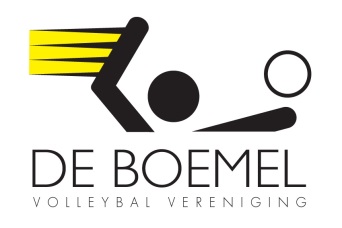            Pupil van de week vv de BoemelMijn naam is: Ryan DekkerMijn leeftijd is: 12 jaarBroertjes en of zusjes: Jessie, Stephanie & SvenIk speel in: JC1Favoriete positie in het veld: aanvalMijn trainer is: Margreet Jaarsma en Bas Van Der StoopMijn begeleider is: William Dekker (mijn vader) en Wim SijtsmaMijn favoriete volleyballer is: Roel BlomMijn favoriete club is: De BoemelMijn lievelingseten: Alles met de pLekkerste drinken: ColaLeukste TV programma: De 20 grappigste en lachen om home video’sBeste Muziek: Top 40Mooiste boek: Het leven van een loserWat wil je later worden?: Dieren artsWat zou je doen met een miljoen?: Rijbewijs en studieHeb je al een vriend(in), en zo ja, hoe heet zij(hij)?:Wat is het eerste dat je doet als je wakker wordt?: tv kijkenLeukste vakantie?: KatjeskelderMooiste film?: GriezelbusLeukste aan Tuitjenhorn: De Boemel School en VriendenLievelingsdier: OlifantHobbies: Volleyballen Wie zou je wel eens willen zijn voor 1 dag?: Top VolleyballerEn waarom?: dan weet je hoe het is Wat vind je goed aan de Boemel?: de trainingen Wat kan er beter bij de Boemel?: Weet ik nietMet wie van het eerst team heb je de meegelopen, toen je pupil van de week was?  Met: Roel BlomHoe vond je het om pupil van de week te zijn?: Super leuk !!!